………………..HIGH SCHOOL 2017-2018  EDUCATION YEAR 1st TERM 2nd  WRITTEN ENGLISH EXAMLEVEL: (A2.3)NAME AND SURNAME : …………………………………………………       NUMBER : …………………………….A)Fill in the blanks with “can - can’t – must - mustn’t  - don’t have to,have to”(6x3=18 p)1- She is a small baby. She ……………….….. (eat )meat, but she ……………….…… (drink) milk.2.  .I ……………………………………get a new passport to go abroad    3-We …………………………………. (not / pick) the flowers in the park.It is prohibited!4-Tomorrow is Saturday.  We…………………………………………(not/go) to school.5. It’s raining heavily. You …………………….………… (take) your umbrella.B) Aşağıdaki kelimeleri kullanarak cümleleri uygun bir şekilde tamamlayınız.(2x5=10P)1. My students want to understand.............................. English and they watch TV serials in English.2. My grandma is over 90 years old and she has a lot of life...................................3. .............................. people in villages are very welcoming in .4. You need to have good...................................for a good job.5.  exports goods all over the......................................C)Parantez içindeki fiilleri Simple Past Tense olarak doldurunuz.(1x15=15 points)Last night I ……………………..…… (go) to my favorite restaurant in West Street. I …………….……….. (leave) the restaurant at about 11 o’clock. It ………………………..….. (not/be) a cold evening so I ……………..………….. (decide) to walk along the beach.Suddenly, I ………......................………… (hear) a noise. I ……….....................……….. (turn) and …….....................………… (see) three boys aged about eighteen. One boy ……………....................… (come) up to me and …………..........…….. (ask) me the time. When I looked down at my watch, he ……………… (hit) me and I ………................……… (fall) to the ground. Another boy ………................………. (take) my wallet. I ……….......................……….. (not/shout) for help because I ....................................(be) afraid of them.Then they …….........................…………(run) away.D)This is your classmates’ media habits for  last week.Write sentences:	 (3x5=15p)%30 newspaper       1-…………………………………………………………………………………………….%60 TV                       2-……………………………………………………………………………………………%5   letter                  3-………………………………………………………………………………………….%60  Internet            4-…………………………………………………………………………………………  %25  magazines       5-…………………………………………………………………………………………..E)Correct the mistakes:  (6x2=12p)1-I  buy  a new car yesterday.   ……………………………………………………………………2-He  didn’t  drank  milk last night……………………………………………………………..3-Who did you invited for the party? ………………………………………………………..4-Who did wash the dishes at camp?..........................................................5-What time  does he  leave school yesterday?............................................6-I  eat  ice cream  two hours ago………………………………………………………………….F)Look at the map! Find the names of the places: (3x5=15p) 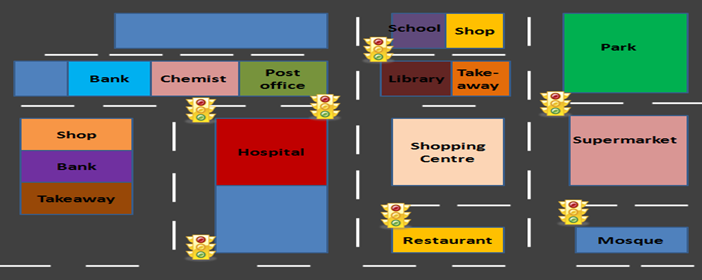 1.Where is the chemist?   ……………………………………………………………………2.Where is the  library?........................................................................3.Where is the  school?.......................................................................4.Where is the  restaurant?................................................................5.Where is the  bank?.........................................................................G) Complete the sentences meaningfully :  (3x5=15p)1-I watched  a horror film  but ………………………………………………………………………………2.I drank  cold water and ………………………………………………………………………………………..3.She went to shopping  yesterday because……………………………………………………………4.My mother  was very ill so …………………………………………………………………………………..5.I did not  want to go to party because …………………………………………………………………